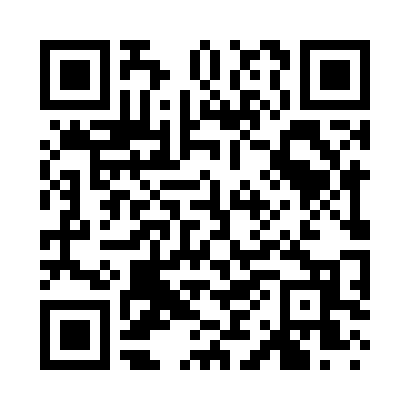 Prayer times for Rossie, Iowa, USAMon 1 Jul 2024 - Wed 31 Jul 2024High Latitude Method: Angle Based RulePrayer Calculation Method: Islamic Society of North AmericaAsar Calculation Method: ShafiPrayer times provided by https://www.salahtimes.comDateDayFajrSunriseDhuhrAsrMaghribIsha1Mon3:595:461:255:299:0410:502Tue4:005:461:255:309:0310:503Wed4:015:471:255:309:0310:494Thu4:025:481:255:309:0310:495Fri4:035:481:265:309:0310:486Sat4:045:491:265:309:0210:477Sun4:055:501:265:309:0210:478Mon4:065:501:265:309:0110:469Tue4:075:511:265:309:0110:4510Wed4:085:521:265:309:0010:4411Thu4:095:521:265:309:0010:4312Fri4:105:531:275:308:5910:4213Sat4:115:541:275:308:5910:4114Sun4:135:551:275:308:5810:4015Mon4:145:561:275:298:5710:3916Tue4:155:571:275:298:5710:3817Wed4:175:581:275:298:5610:3718Thu4:185:581:275:298:5510:3619Fri4:195:591:275:298:5410:3420Sat4:216:001:275:298:5410:3321Sun4:226:011:275:288:5310:3222Mon4:236:021:275:288:5210:3023Tue4:256:031:275:288:5110:2924Wed4:266:041:275:288:5010:2725Thu4:286:051:275:278:4910:2626Fri4:296:061:275:278:4810:2527Sat4:316:071:275:278:4710:2328Sun4:326:081:275:268:4610:2129Mon4:346:091:275:268:4510:2030Tue4:356:101:275:268:4410:1831Wed4:376:111:275:258:4210:17